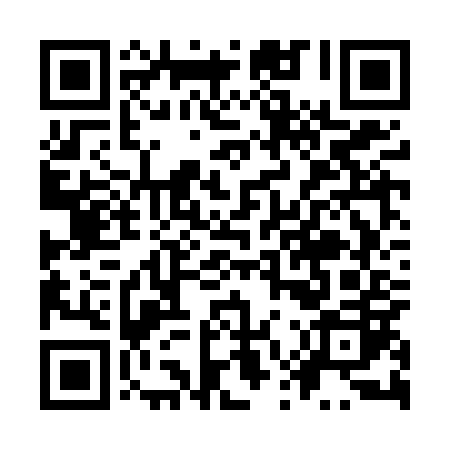 Ramadan times for Sedziejowice, PolandMon 11 Mar 2024 - Wed 10 Apr 2024High Latitude Method: Angle Based RulePrayer Calculation Method: Muslim World LeagueAsar Calculation Method: HanafiPrayer times provided by https://www.salahtimes.comDateDayFajrSuhurSunriseDhuhrAsrIftarMaghribIsha11Mon4:154:156:0611:543:475:425:427:2712Tue4:124:126:0411:543:485:445:447:2913Wed4:104:106:0211:533:505:465:467:3114Thu4:074:075:5911:533:515:475:477:3315Fri4:054:055:5711:533:525:495:497:3516Sat4:024:025:5511:523:545:515:517:3717Sun4:004:005:5311:523:555:535:537:3918Mon3:573:575:5011:523:575:545:547:4119Tue3:553:555:4811:523:585:565:567:4320Wed3:523:525:4611:513:595:585:587:4521Thu3:503:505:4411:514:015:595:597:4622Fri3:473:475:4111:514:026:016:017:4823Sat3:443:445:3911:504:036:036:037:5024Sun3:423:425:3711:504:056:046:047:5225Mon3:393:395:3411:504:066:066:067:5526Tue3:363:365:3211:494:076:086:087:5727Wed3:343:345:3011:494:086:096:097:5928Thu3:313:315:2811:494:106:116:118:0129Fri3:283:285:2511:494:116:136:138:0330Sat3:253:255:2311:484:126:146:148:0531Sun4:234:236:2112:485:137:167:169:071Mon4:204:206:1812:485:157:187:189:092Tue4:174:176:1612:475:167:197:199:113Wed4:144:146:1412:475:177:217:219:144Thu4:114:116:1212:475:187:237:239:165Fri4:084:086:0912:465:207:257:259:186Sat4:054:056:0712:465:217:267:269:207Sun4:024:026:0512:465:227:287:289:238Mon4:004:006:0312:465:237:307:309:259Tue3:573:576:0012:455:247:317:319:2710Wed3:543:545:5812:455:257:337:339:30